IndIan InstItute of management 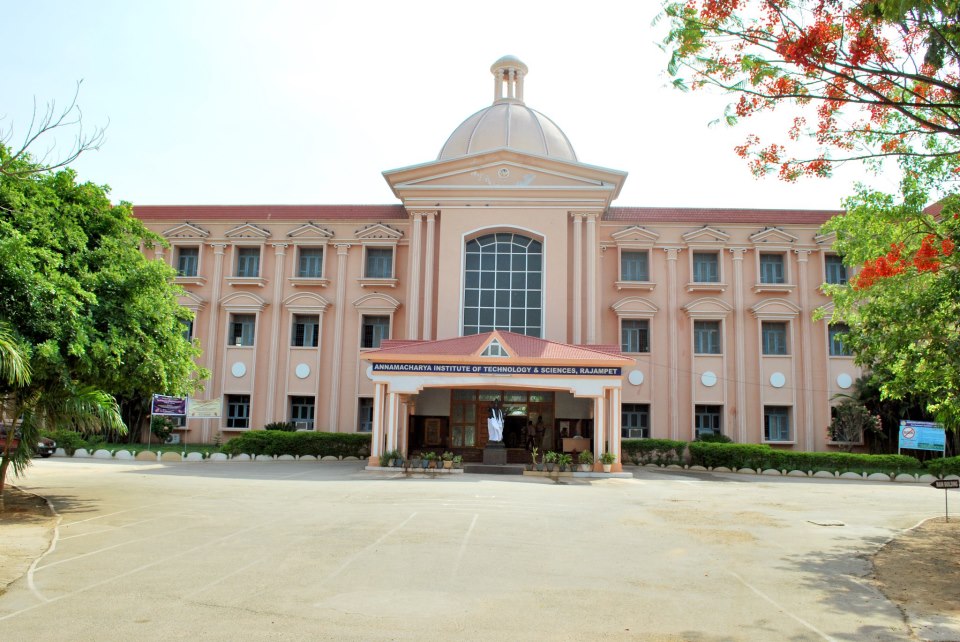 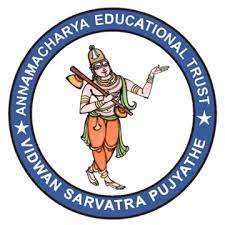 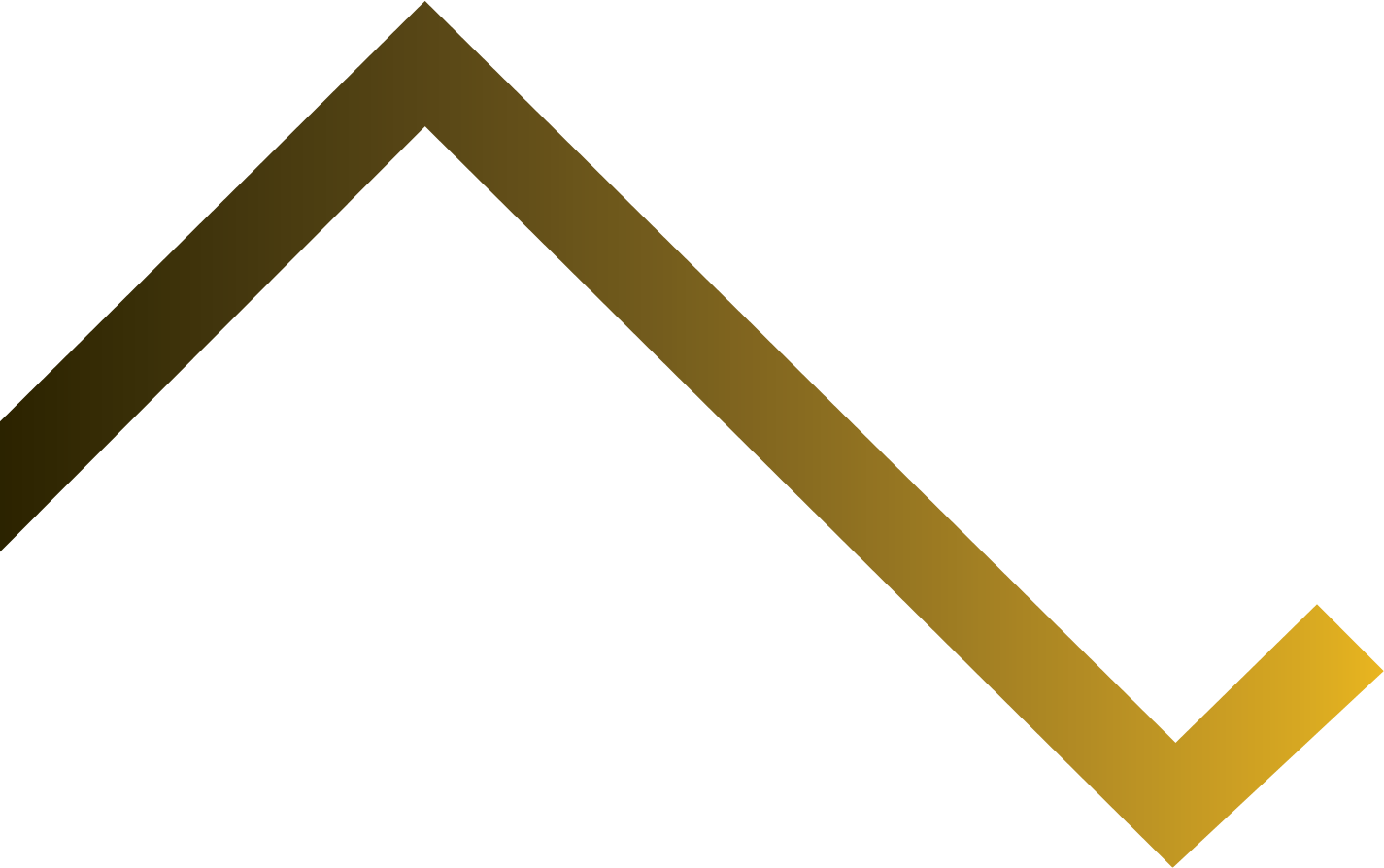 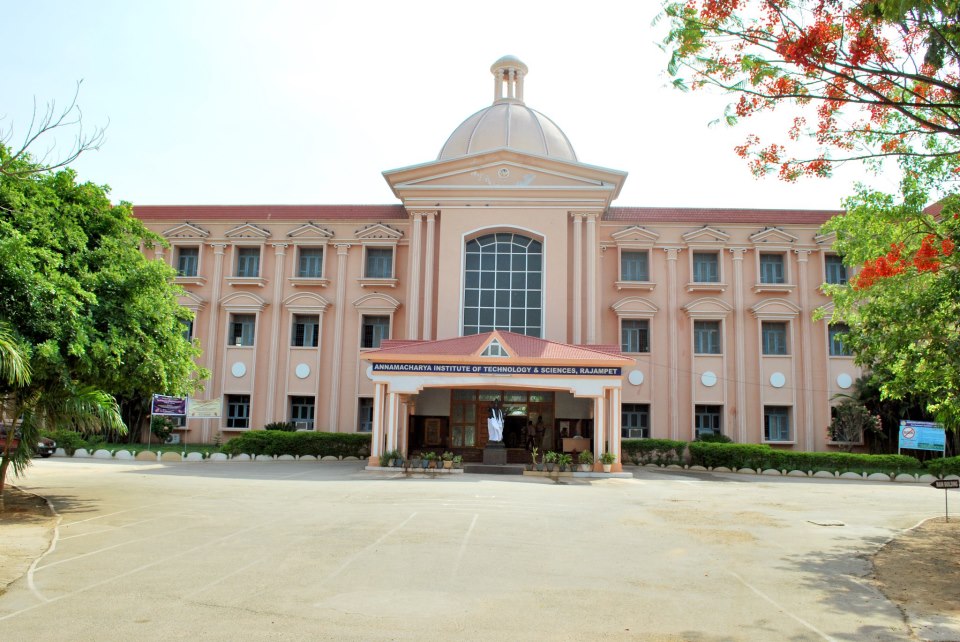 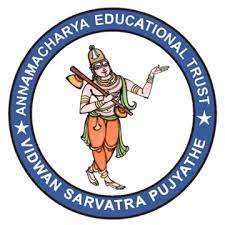 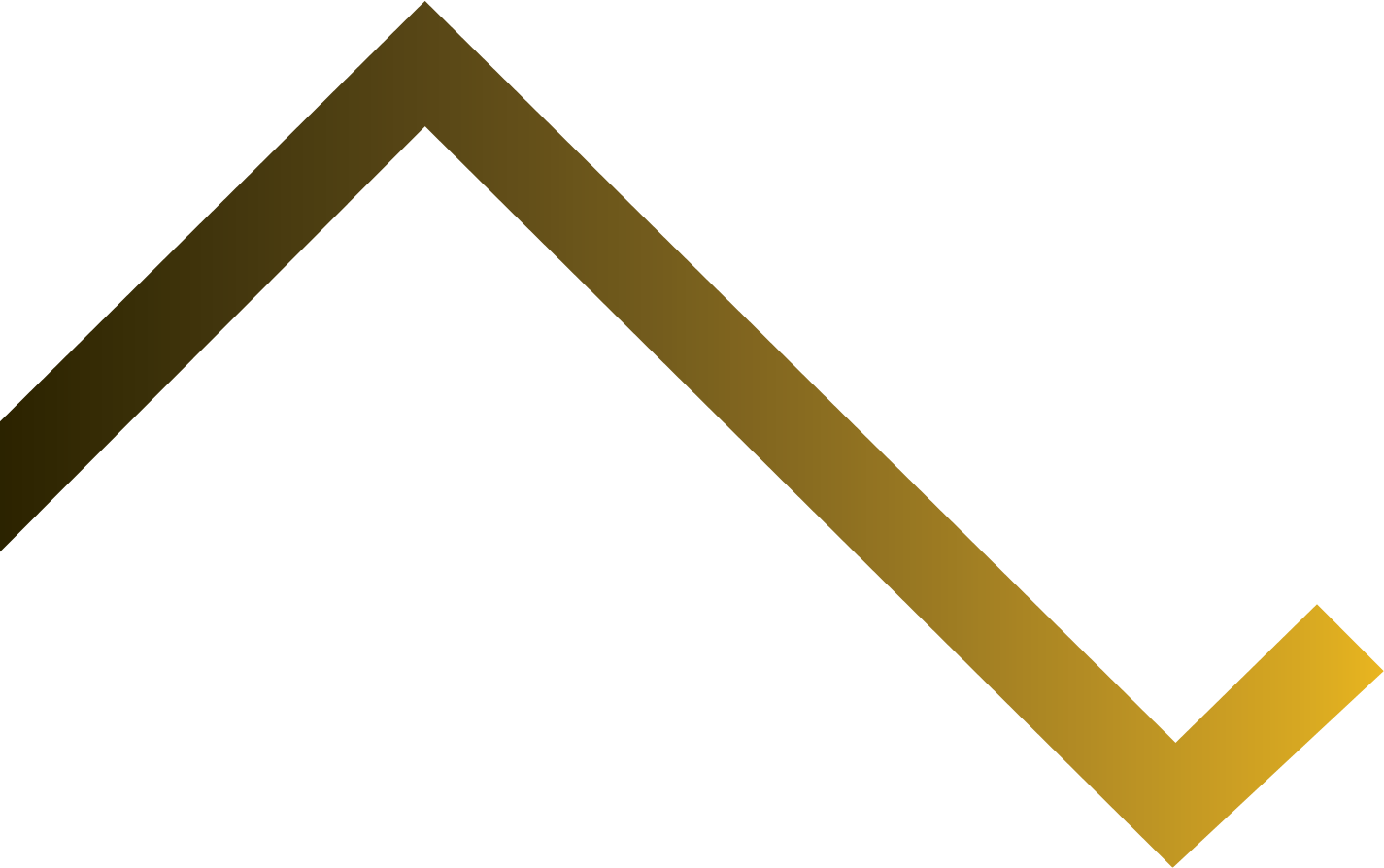 Introduction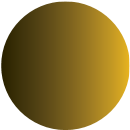 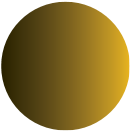 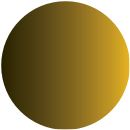 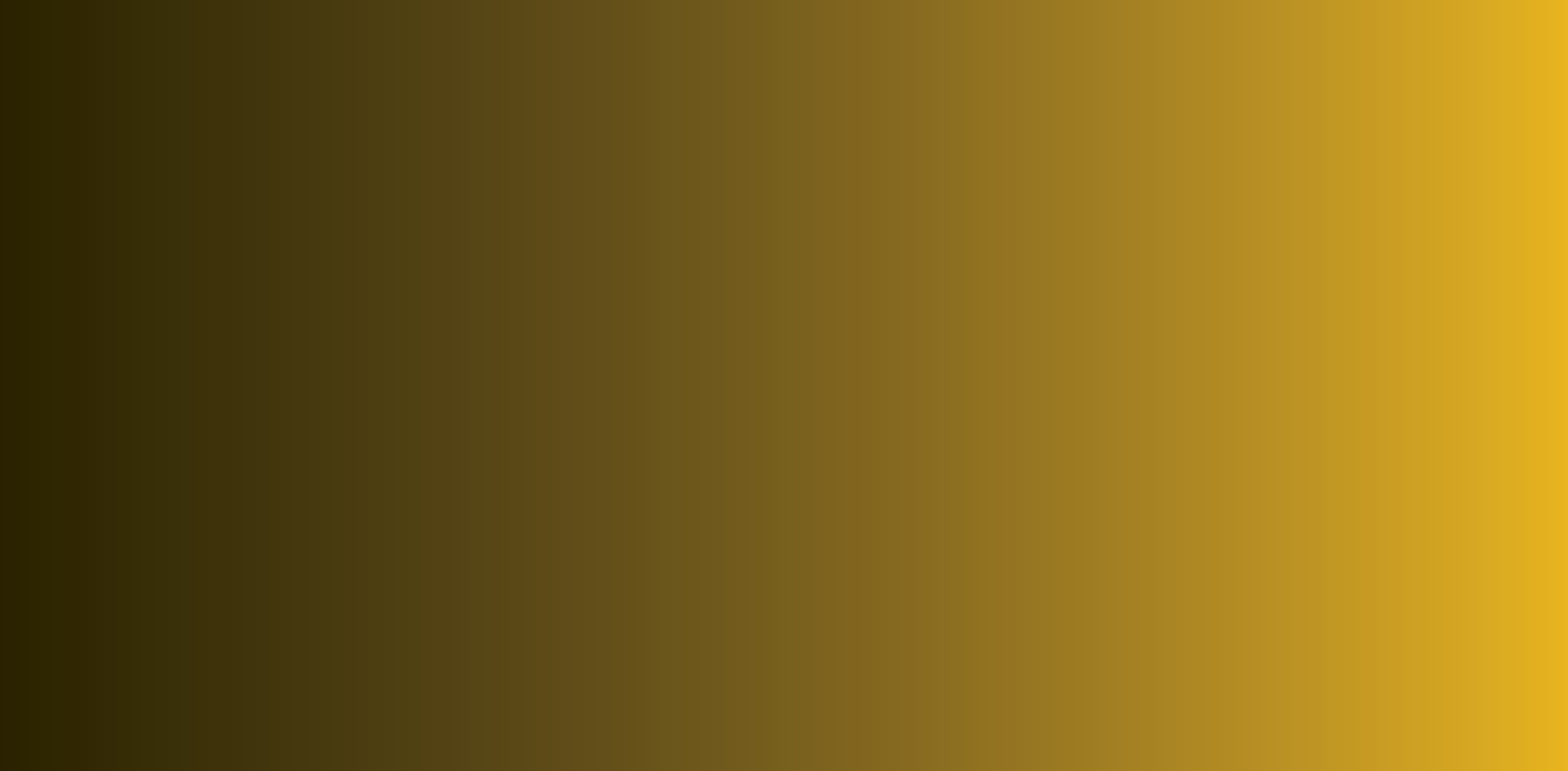 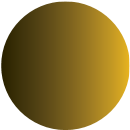 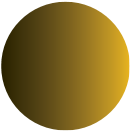 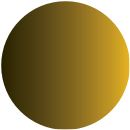 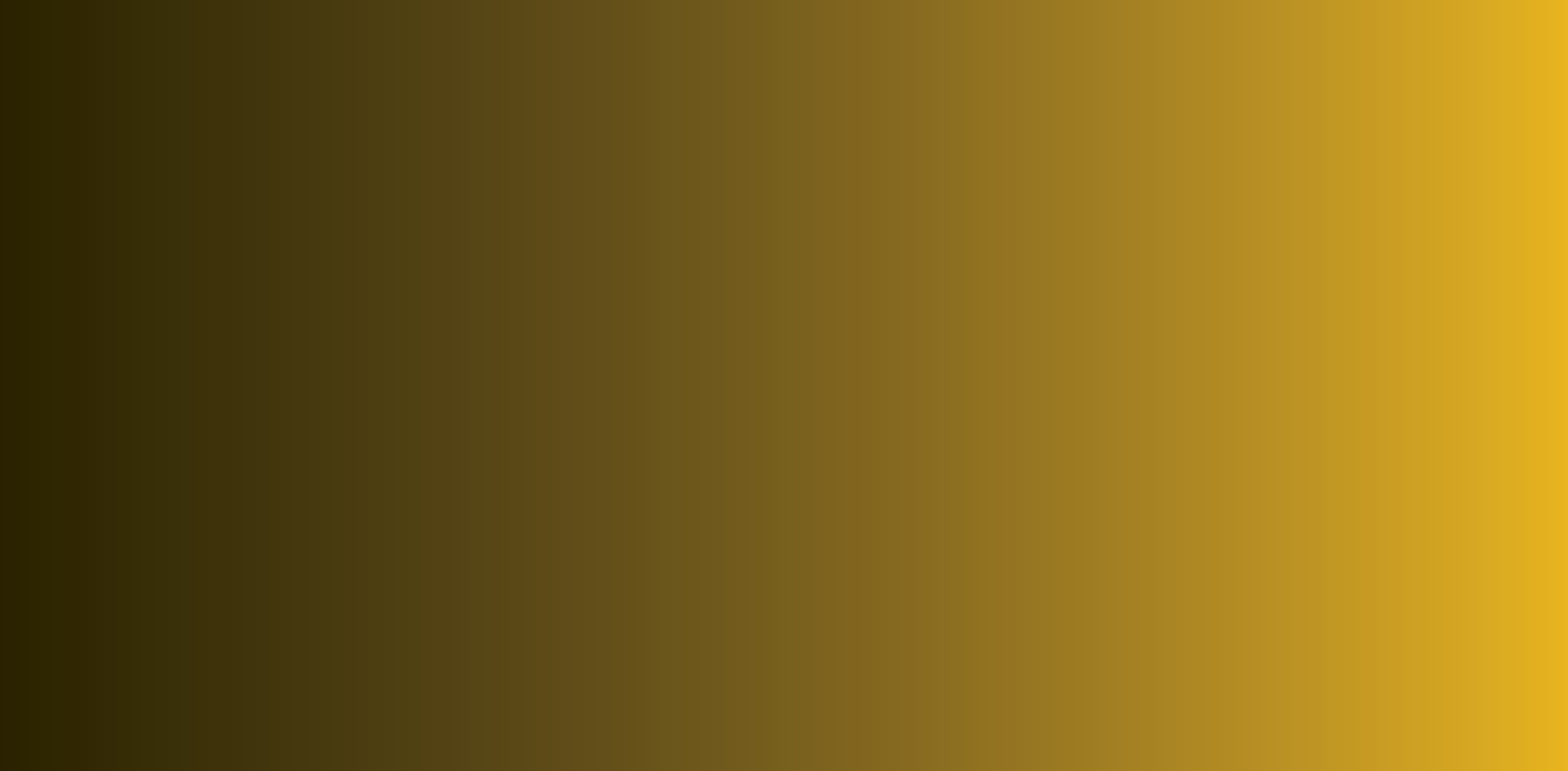 The Program aims to focus on the following areas:Module 1: Development of Individual PotentialThrough various small group experiences, participants will explore and examine their interpersonal styles, interpersonal transactions and communication processes.Module 2: Leadership Styles and Management of Conflicts in Groups and OrganisationsThe second module will focus on learning about one’s leadership styles and group processes. In simulated group situations, participants will get opportunities to identify their own leadership styles and the consequences on other team members and also to develop skills in the management of conflict. Conflict Management runs parallel with Managerial Leadership. Therefore, this module is designed to help participants in: (a) Understanding their own Conflict Management Styles, (b) Diagnosing different conflict situations, and (c) dealing with Conflict in a productive and manageable ways.  Module 3: The Manager as Change AgentHow does the Manager cope with Change? How does he or she participate as a Change Agent in the process of initiating and managing Change? This module focuses on the conditions, values and strategies by which Managers can become responsive to Change.PedagogyConcept sessions, diagnostic instruments, group activity through breakout rooms, and case study discussions.Who May AttendThe Programme has been specifically designed for executives in Public/Private Sector Companies. A minimum of five years of management experience and the age group 30-50 years is a desirable consideration. Our experience shows that an organisation gets an optimum return from the Programme when it sponsors a team of 2 - 4 senior executives who have direct work relationships and who, on return to the organisation, can draw upon each other’s skills to transfer the learning to the work situation. Although Managerial Leadership and Conflict Resolution is designed for managers from any functional department such as Production, Operations, Finance, Marketing, etc. HRD Managers may find it especially useful.Programme DirectorDr. P. Subramanyam is a Professor in the field of Finance and has conducted various programs related to Leadership. He holds MBA Degree from Pondicherry University and a Doctorate from Sri Venkateswara University, Tirupathi. He has presented and attended various conferences as Participant, presenter and Rapporteur. He has co-authored case studies and teaching notes that is present at various online sources. In addition to Dr. Subramanyam, other faculty member(s) with expertise in the areas of Leadership and Conflict  Resolution   may also teach in the programme.                                                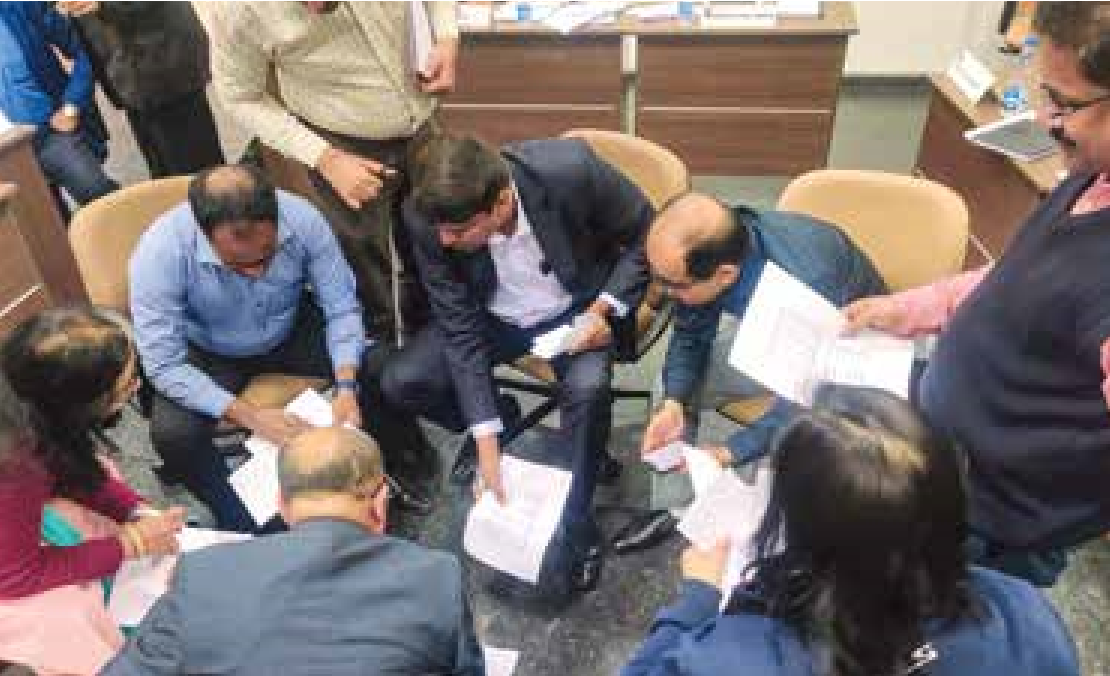 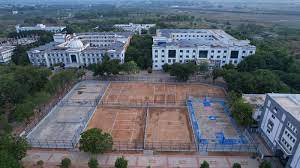 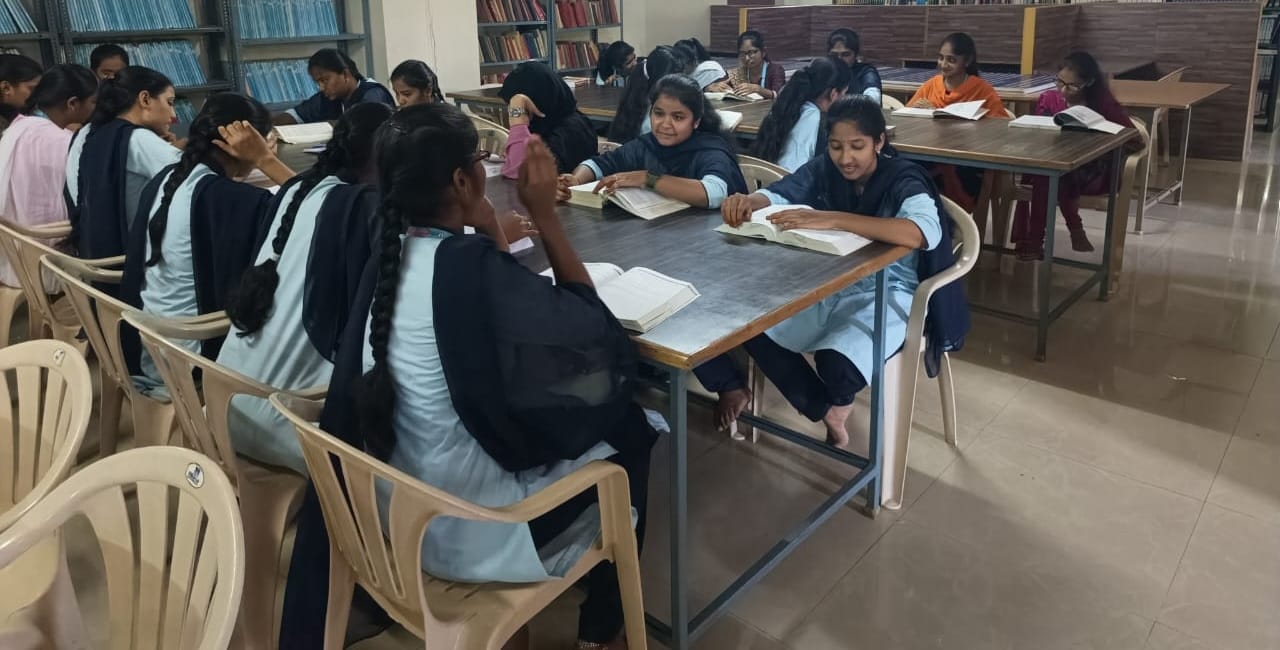 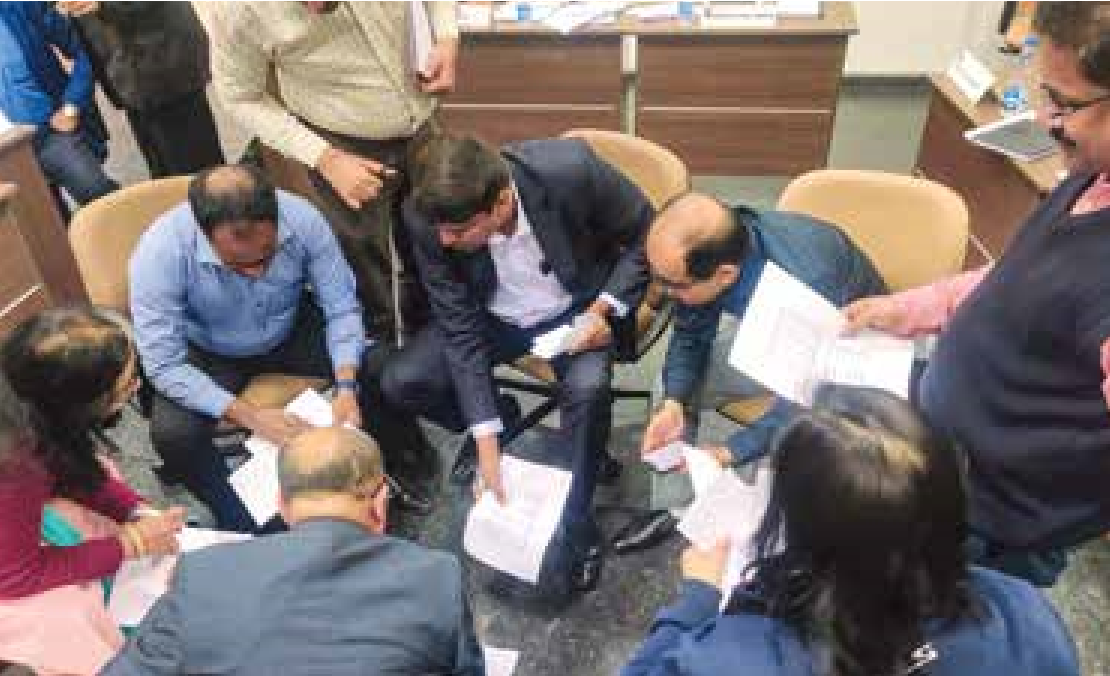 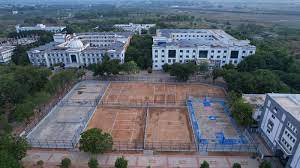 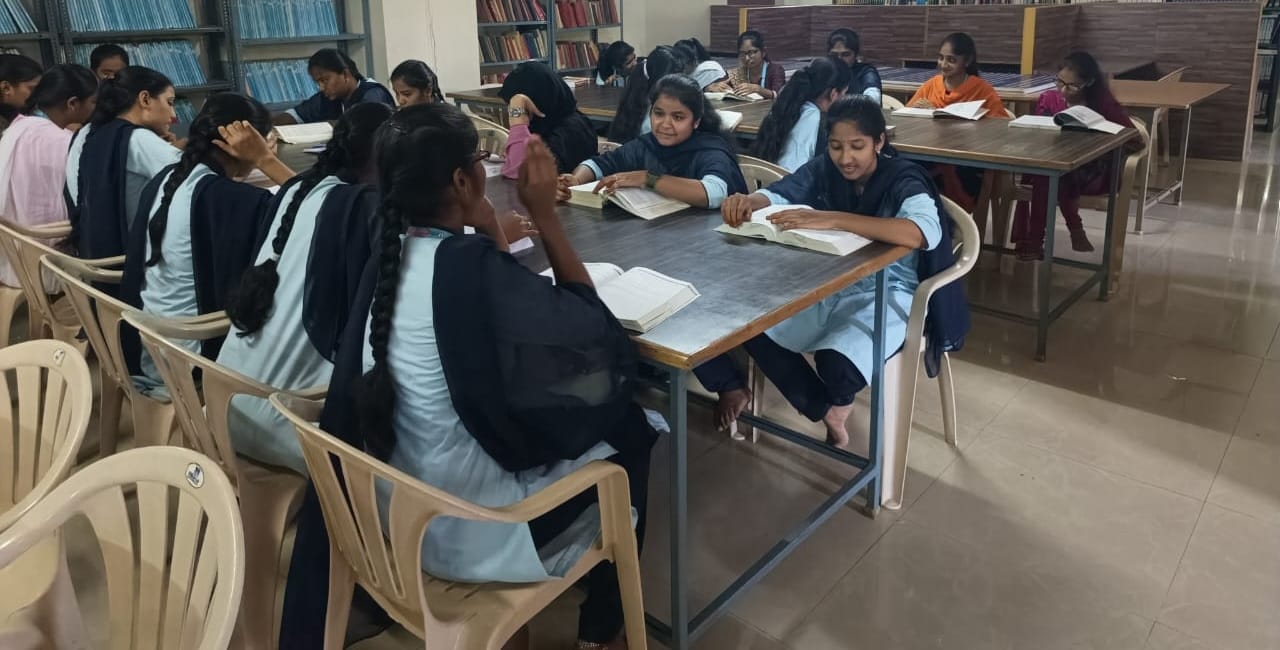 AITS Office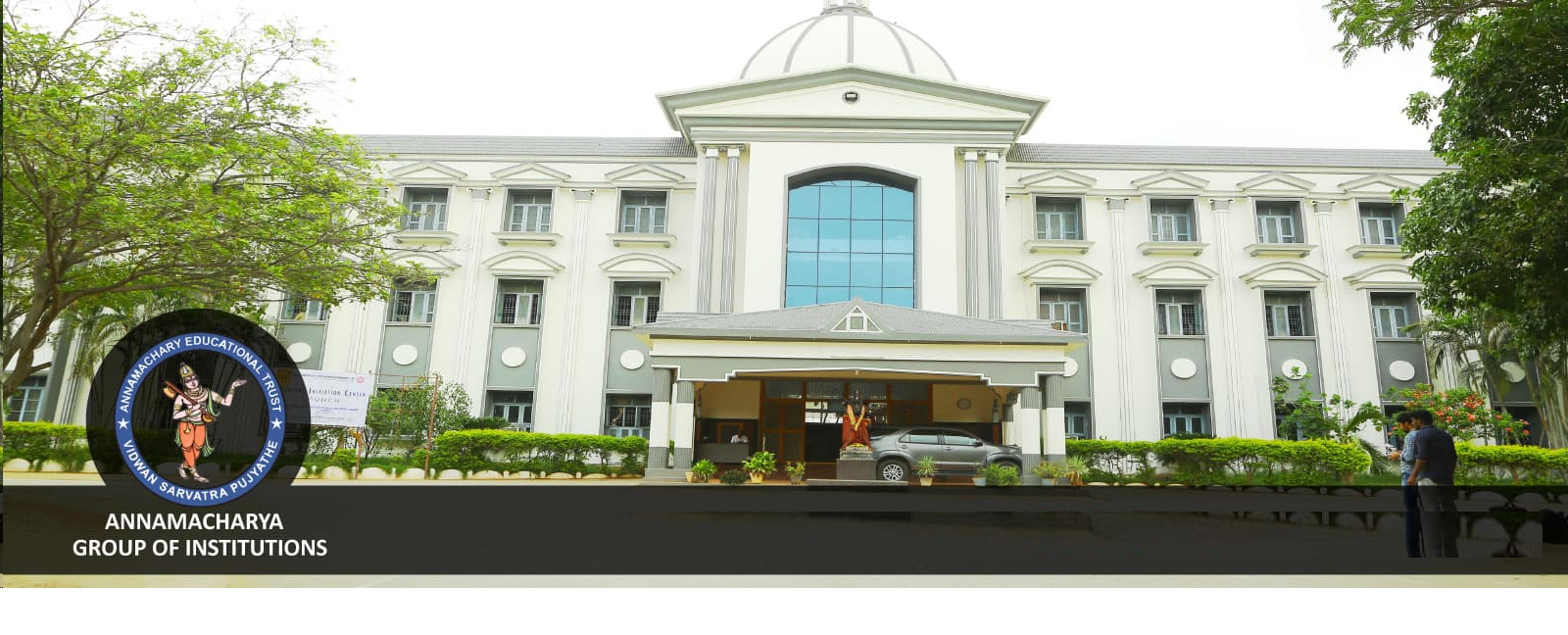 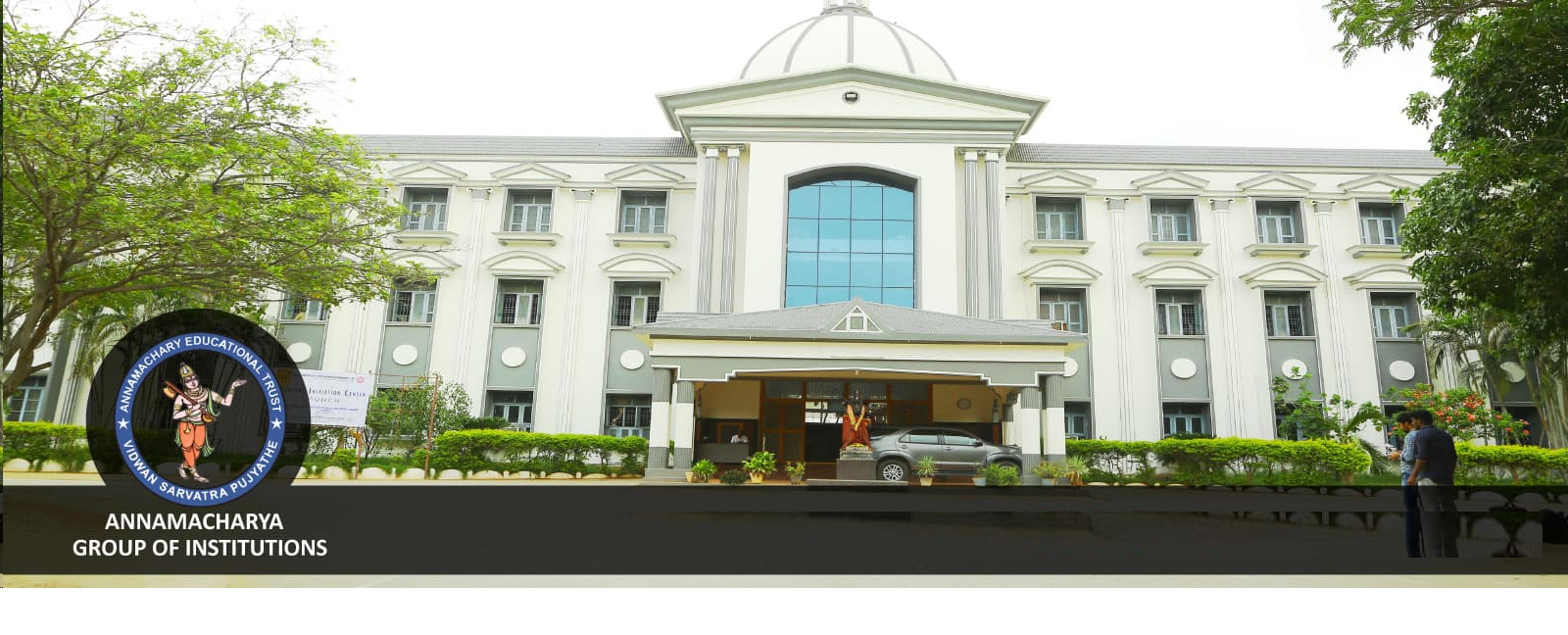 Annamacharya Institute of Technology & Sciences (Autonomous)New Boyanapalli, Rajampet, Kadapa (District) Andhra PradeshPhone: +251863/251864      www.aitsrajampat.ac.in Pin Co: 516126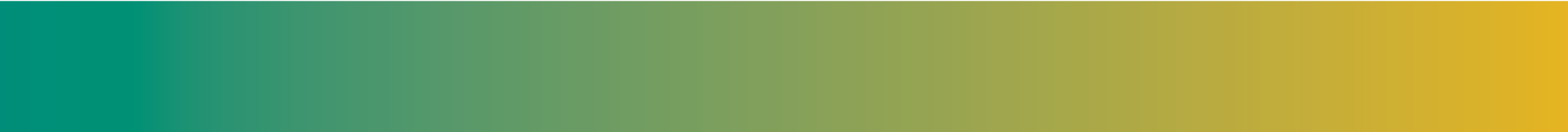 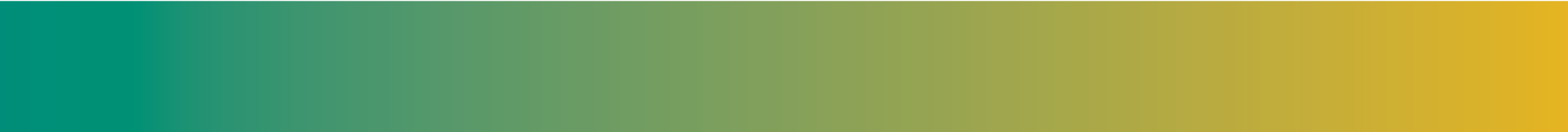 For further Clarifications, contact: Dr. P.Subramanyam, Program Director, Phone number: 7093769885email id: mlcraits@gmail.com